-В 3 года у детей развивается понимание речи.-Возрастает словарный запас и усложняется структура предложений.- Беседу со взрослым дети начинают с удовольствием, но после 2-3-х вопросов, заявляют, что так не могут говорить и значит не хотят в это играть.-Характеристика диалога в данном возрасте: как правило, общаются 2 человека, если присоединяется третий человек, то один из предыдущих выходит, это связано с неумением распределять внимание между троими и более собеседниками.- диалог абсолютно последовательный вопрос-ответ, про что спросили, «про то» и получили ответ.- Характеристика пересказа – способны заканчивать предложения, начатые взрослым.  Сказка должна быть хорошо знакома детям. (Посадил дед … Что? … Репку. И т.д.)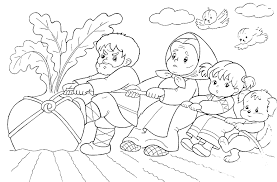 Развитие звукопроизношенияПамятка для заботливых родителей по формированию речи Особенности развития речи детей 2-3 лет.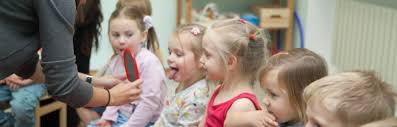 Подготовила: учитель- логопед МБДОУ №68г.Каменска-Уральского Елесина Юлия ДмитриевнаРечь - «продукт» психической деятельности человека в результате сложного взаимодействия разных структур мозга:Речь         Дыхательный отдел- обеспечивает речевое дыхание (короткий объемный вдох, продолжительный выдох). Состоит из носовой полости, носоглотки, глотки, трахеи, бронхов, легких, грудной клетки, межреберных мышц, диафрагмы.Фонационный отдел- обеспечивает наличие фонации (голоса). Состоит из гортани с расположенными в ней голосовыми складками (связками).Артикуляционный отдел- состоит из губ, зубов, твердого неба, мягкого неба, глотки, языка, щек, челюстей.Центральная нервная система-обеспечивает согласованную работу всех этих отделов. ЦНС(мозг)  периферическая нервная система( нервы) доставляют сигналы о речевых актах в дыхательный, фонационный и артикуляционные отделы, а также сообщает мозгу о выполнении его сигналов.Нарушение функционирования любого компонента ведет за собой нарушения других компонентов речи, что провоцирует вторичные нарушения в развитии.Социальные условия нормального развития речи: 1.Соблюдение режима дня! (Очень важный аспект, т.к. мы приучаем и воспитываем детскую нервную систему функционировать правильно.2.Полноценное питание (в рационе должна быть пища, которую нужно жевать).3.Единые требования в воспитании в семье и в детском саду.4.Наличие продолжительного эмоционального общения ребенка с родителями.5.Благоприятная атмосфера в семье (отсутствие тревожности, мнительности, импульсивности, холодности).6.Правильная речь родителей и близких (отсутствие сюсюканья).7.Совершенствование собственной речи и речи ребенка (проговаривание окончаний, правильное употребление предлогов, глаголов…)8.Развитие познавательных психических процессов в игровой форме (внимание, памяти, восприятия).9. Организация с детьми сюжетно-ролевых игр («магазин», «служба спасения» и.т.д.)10.Чтение художественной литературы по возрасту!!!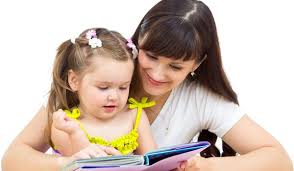 Речевое развитиедетей от2-3 летВозрастРазвитие2 месяцаНедифференцированные и непроизвольные, возникающие в процессе движений голосовые реакции – гуление.  Можно выделить гласные: А, О, У, Э; согласные: П, М, Б, К, Г, Х.3-5 месяцевХарактер гуление меняется, появляется лепет5 месяцевНеосознанное повторение звуков6 месяцев Подражательно повторяет ритмические отдельные слоги8 месяцев Произносит «слова», образованные повторением одного и того же слога, по типу «ма-ма», «ня-ня»1-2 года Гласные А, О, Э.Согласные П, Б, М.2-3 года Гласные И, Ы, У.Согласные Ф,В,Т,Д,Н,К,Г,Х,Й4-5 летСвистящие: С, З, Ц;  Шипящие: Ш, Ж, Щ, Ч.5-6 летЛь, Л, Р, Рьпоказатели речевого развитияВ нормеУпотребление местоимения «Я»2года 6 мес.Правильно использует названия основных цветов: красный, синий, зеленый, желтый.2года 6 мес.Согласует имена прилагательные с существительными в роде (кроме среднего рода).СинИЙ бант, синЯЯ чашка.К 3 годамАктивно пользуется простыми предложно-падежными конструкциями: на дереве, в коробке, за диваном…К 3 годамПонимает слова-обобщения, начинает использовать их в активной речи(животные, фрукты, овощи, одежда...)К 3 годамПонимает значение пространственных наречий, употребление их в речи(вверху, сзади, справа…)К 3 годамПроизносит твердые звуки С, З, Ц2года 6 мес.Замечает неправильное звукопроизношение у других детей.К 3 годамНачинает подбирать рифмы к словам.К 3 годам